KARLOVARSKÝ KRAJSKÝ NOHEJBALOVÝ SVAZ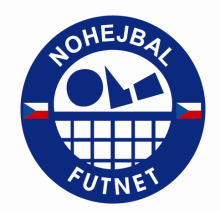 Vladimír Hlavatý, Hradištní 116, 36018 Karlovy Vary-Tašovicetel. 606 748 494, mail: nohejbal.kvary@seznam.cz, http://www.nohejbal-kv.czZápis č. 2/2018
z valné hromady oddílů Karlovarského KNSTermín konání	Pondělí 12. 11. 2018 v restauraci U kapličky v K. Varech - TašovicíchÚčast	Zástupci oddílů: SK Liapor Witte, Jiskra Nejdek, NK Andělská Hora, Slovan K. Vary, NK Chodov, TJ Lomnice a Spekulanti. Celkem 17 osob (dle prezenční listiny).
Nepřítomní: zástupci oddíl NK Otovice
Jednání řídil předseda KKNS Vladimír Hlavatý.
Zapsal sekretář KKNS Jiří LinhartProgram jednáníKontrola zápisu z VH KKNS ze dne 19. 03. 2018
Stěžejním a v podstatě jediným úkolem vyplývajícím ze zápisu VH KKNS 19.03.2018 bylo uspořádání soutěží ve stejném rozsahu jako v roce 2017. Úkol byl splněný pouze částečně, VV KKNS vypsal tři soutěže družstev mužů, které proběhly v plném rozsahu bez námitek a stížností. Soutěž družstev žactva se nepodařilo uspořádat, neboť dva účastníci soutěže z roku 2017 (oddíly KSNP Sedlec a Slavie Karlovy Vary) svá družstva nepřihlásili.
Zpráva o činnosti VV KKNS za období od poslední VH 
– VV v roce 2018 řídil tři soutěže: Krajský přebor družstev mužů Karlovarského kraje, Okresní přebor družstev mužů Karlovarska a Sokolovska a Pohár Karlovarského KNS, dále se podílel na přípravě a realizaci tří turnajů mládeže (2x KPDŽ Plzeňského kraje a Memoriál Jana Voldřicha). Vyhodnocení soutěží je samostatným bodem programu.

– V průběhu soutěžního roku řešil VV dva problémy:
1. Družstvo Jiskry Nejdek bylo do soutěže přijato s tím, že podmínka podpory mládeže podle článku 3.2 SŘ bude plněna startem družstva žáků Jiskry Nejdek v KPDŽ Karlovarského kraje. Soutěž mládeže se ale v průběhu roku nepodařilo realizovat a oddíl Jiskra Nejdek byl vyzván, aby dodatečně uhradil do pokladny KNS vykoupení ve výši Kč 3000, což bylo splněno.
2. Družstvo NK Andělská Hora bylo do soutěže přijato s tím, že podmínka podpory mládeže podle článku 3.2 SŘ bude plněna startem družstva žen v Poháru žen. V průběhu soutěže bylo družstvo NK Andělská Hora kvůli administrativní chybě z Poháru žen vyloučeno a oddíl byl vyzván, aby dodatečně uhradil do poknlady KNS vykoupení ve výši Kč 3000, což bylo splněno.

– Hospodaření:
KNS dlouhodobě hospodaří s vyrovnaným rozpočtem. Jediným zdrojem příjmů jsou příspěvek ČNS a příspěvky oddílů sdružených v KKNS (startovné v soutěžích, hráčské licence, vykoupení mládeže), výdaje jsou směřovány do sportovní činnosti (věcné ceny a rozhodčí na turnajích mládeže, zajištění finálového turnaje KPDM, ceny pro vítěze soutěží apod.) a na zajištění nutné administrativy KKNS (odměna sekretáře, zajištění prostor pro konání VH včetně občerstvení apod.). V současné době (k 31. 10. 2018) je na kontě KKNS dostatek prostředků na činnost do konce roku 2018 (VH, náklady spojené s vypsáním soutěží na rok 2019), hospodaření KKNS za celý rok 2018 bude uzavřeno až v lednu 2019 po obdržení výpisů z banky a předloženo nadřízeným orgánům ČNS, poté si je může každý člen KKNS vyžádat k nahlédnutí.
Vyhodnocení soutěží pořádaných Karlovarským KNS v roce 2018 
VH schválila výsledky soutěží pořádaných v roce 2018. 
I. Krajský přebor družstev mužů Karlovarského kraje (KPDM) byl vypsaný jako dlouhodobá soutěž družstev mužů splňujících veškeré podmínky vyplývající ze stanov a soutěžního řádu ČNS (registrace, hráčské poplatky, mládež). Hrací systém: dvoukolově každý s každým s navazující play off. Přihlásilo se pět družstev a soutěž proběhla bez závad a stížností. 
Konečné pořadí: 1. NK Chodov, 2. Slovan K. Vary A, 3. Jiskra Nejdek A, 
4. SK Liapor Witte C, 5. NK Andělská Hora. 
II. Okresní přebor družstev mužů Karlovarska a Sokolovska (OPDM) byl vypsaný jako dlouhodobá nepostupová soutěž družstev mužů v redukovaných sestavách, otevřená i pro oddíly a zájmové skupiny bez registrace v ČNS. Hrací systém: dvoukolově každý s každým bez nadstavby. Přihlásilo se šest družstev a soutěž proběhla bez závad a stížností. Odložená utkání družstva SK Liapor Witte D z důvodů nadměrné vytíženosti hráčů družstva v BDL byla po dohodě se soupeři (NK Otovice a Spekulanti) a souhlasu řídícího orgánu soutěže dohrána po prázdninách.  
Konečné pořadí:  1. Jiskra Nejdek B, 2. Slovan K. Vary B, 3. TJ Lomnice, 4. NK Otovice, 
5. SK Liapor Witte D, 6. NK Spekulanti.
III. Prolínací soutěž byla vypsaná po skončení základní části KPDM a OPDM jako neoficiální pro družstva na prvních třech místech OPDM a posledním místě KPDM. Přihlásila se tři družstva a soutěž se odehrála systémem každý s každým doma – venku.
Konečné pořadí: 1. Jiskra Nejdek B, 2. NK Andělská Hora, 3. TJ Lomnice.
IV. Pohár Karlovarského KNS (PKNS) byl vypsaný v přípravném období jako neoficiální nepostupová vyřazovací soutěž otevřená i pro oddíly neregistrované v ČNS. Hrací systém: nasazení pro 1. kolo podle výsledků minulého ročníku, vítězové postupují pole „pavouka“ dále, poražení z jednotlivých kol hrají mezi sebou o pořadí.
Konečné pořadí: 1. SK Liapor Witte B, 2. NK Chodov, 3. Jiskra Nejdek A, 4. Slovan Karlovy Vary, 5. SK Liapor Witte C, 6. Jiskra Nejdek B, 7. SK Liapor Witte D, 8. NK Andělská Hora.
Diskuse
Všichni zúčastnění zástupci oddílů shodně hodnotili uplynulou sezonu jako dobrou a jednohlasně se vyslovili pro zachování stejné struktury a rozsahu soutěží i v roce 2019.
K činnosti VV a sekretáře byla jediná připomínka: Zřídit na webových stránkách KKNS záložku TURNAJE, kde budou jednotlivé oddíly v dostatečném předstihu zveřejňovat své akce, aby se při pořádání turnajů předešlo termínovým kolizím. 
Volba VV KKNS
Stávající VV KKNS zvolený v roce 2014 pracoval ve složení: předseda Vladimír Hlavatý, členové Zdeněk Rendl, David Sinkule, Jaroslav Herman, Luboš Fasura a sekretář KNS Jiří Linhart. Mandát VV v roce 2018 končí a navíc v průběhu roku 2018 oznámil rezignaci na další činnost David Sinkule, zástupci oddílů na VH proto byli vyzváni, aby navrhli nové kandidátky na členství v orgánu, jenž bude činnost KKNS řídit v následujícím období. Jednomyslným závěrem následné diskuse byl návrh, aby byl nový VV zvolený ve stejném složení, jako dosavadní, jako náhrada za Davida Sinkule byl navržený současný předseda NK Chodov Jiří Kiss. Následná volba nového VV proběhla podle předem schváleného návrhu aklamací a nový VV byl schválený jednomyslně en bloc. 
VV KKNS zvolený 12. listopadu 2018: předseda Vladimír Hlavatý, sekretář Jiří Linhart, členové Luboš Fasura, Jaroslav Herman, Zdeněk Rendl a Jiří Kiss.
Příprava soutěží na rok 2019
Průzkum zájmu o start v soutěžích KKNS v roce 2019:
NK Chodov – KPDM a Pohár 
Slovan A – KPDM, Pohár podle aktuální situace
Slovan B – KPDM, Pohár pravděpodobně ne
Liapor C – KPDM a Pohár 
Liapor D – OPDM, Pohár podle aktuální situace
Nejdek A – KPDM a Pohár 
Nejdek B – OPDM a Pohár podle aktuální situace 
Andělská Hora – KPDM, další podle aktuální situace 
Lomnice – OPDM, Pohár ne
Spekulanti – OPDM, Pohár ne
Otovice – situace nezjištěna 
Usnesení 
VH vzala na vědomí Zprávu o činnosti VV KKNS, schválila výsledky soutěží KKNS v roce 2018 a zvolila nový VV KKNS ve výše uvedeném složení. 
Vyplývající úkoly:
1. Vypracovat návrhy Rozpisů KPDM a OPDM na rok 2019 a rozeslat je na oddíly 
do 31. prosince 2018. Zajistí sekretář KKNS, rozpisy následně schválí VH na jaře 2019.
2. Vypracovat Rozpis Poháru KKNS 2019 a rozeslat na oddíly do 15. prosince 2019. Zajistí sekretář KKNS.
3. Vytvořit na webových stránkách KKNS záložku TURNAJE. Zajistí sekretář 
do 20. listopadu 2018.Vladimír Hlavatý,
předseda Karlovarského KNS